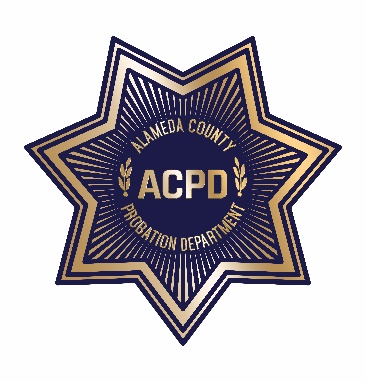 ALAMEDA COUNTY COMMUNITY CORRECTIONS PARTNERSHIPADULT REENTRY STRATEGIC PLANNING MEETINGJuly 24, 2019   3:00 PM – 5:00 PMGlad Tidings COGIC, 970 Glad Tidings Way, Helen J. Macklin Hall, Hayward, CA 94544AGENDACall to Order and IntroductionsReview and Adoption of Meeting Minutes from April 3, 2019 (discussion and action)Goal 2 - Sub-Committee Reports/Updates (discussion and action)Community/Civic Engagement – Raymond Banks and Kamarlo Spooner (Co-Chairs)Education – L. Karen Monroe (Chair)/Monica Vaughan (Designee) and Dr. Tina Vasconcellos (Co-Chair)Family Reunification/Stability – Co-Chairs: Phyllis Nance, Kevin Bremond and Carol BurtonHealth - Colleen Chawla (Chair)Substance Abuse - Carol Burton and Nathan Hobbs (Co-Chairs)Mental Health - Carol Burton and Sophia Lai (Co-Chairs)Physical Health - Aneeka Chaudhry (Co-Chair)Housing – Chris Bazar (Chair)/Linda Gardner (Chair-Designee) and Jeanette Rodriguez (Co-Chair)Joint Education/Workforce Development –Patti Castro, Micah Hinkle, Monica Vaughan and Dr. Tina Vasconcellos Goal 1 - Recidivism Reduction – Wendy Still (Chair) (discussion)“Redesigning the Pathways Home: Alameda County’s Pilot to Positive Reentry” Update – Chief Still (discussion)Next Meeting – October 2, 2019 (District 3)Public CommentsCurrent CAB Vacancies: District 1: (2), District 2: (1), District 3: (1), District 4: (2), and District 5: (1)Adjournment